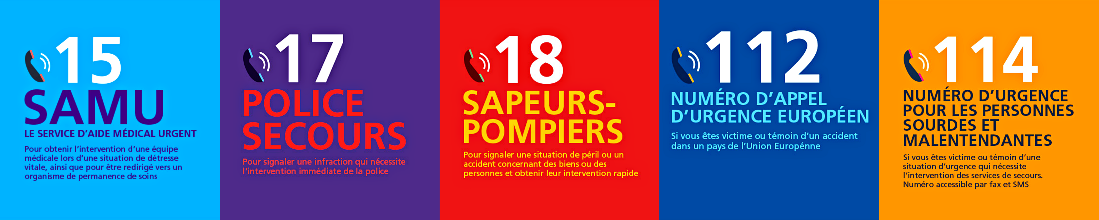 Logo de la collectivitéNOTICE DE POSTE AMIANTENOTICE DE POSTE AMIANTENOTICE DE POSTE AMIANTENOTICE DE POSTE AMIANTEDate :Mise à jour :Version n° :Logo de la collectivitéSous-section 3               Sous-section 4 Sous-section 3               Sous-section 4 Sous-section 3               Sous-section 4 Sous-section 3               Sous-section 4 Date :Mise à jour :Version n° :Opération : Description de l’opération (perçage, découpe tuyau, ...)Opération : Description de l’opération (perçage, découpe tuyau, ...)Matériau : Matériaux sur lequel l’opération est effectuéeMatériau : Matériaux sur lequel l’opération est effectuéeMatériel utilisé : Outils utilisés pour l’opérationMatériel utilisé : Outils utilisés pour l’opérationEmpoussièrement attendu :     XXXX  f/lSource :  Scolamiante                Cartoamiante                Base de données validéeEmpoussièrement attendu :     XXXX  f/lSource :  Scolamiante                Cartoamiante                Base de données validéeEmpoussièrement attendu :     XXXX  f/lSource :  Scolamiante                Cartoamiante                Base de données validéeEmpoussièrement mesuré et validé (en f/l) Niveau 1 < 100f/l 100 f/l < Niveau 2 < 6000 f/l 6000 f/l < Niveau 3 < 25000 f/lEmpoussièrement mesuré et validé (en f/l) Niveau 1 < 100f/l 100 f/l < Niveau 2 < 6000 f/l 6000 f/l < Niveau 3 < 25000 f/lEmpoussièrement mesuré et validé (en f/l) Niveau 1 < 100f/l 100 f/l < Niveau 2 < 6000 f/l 6000 f/l < Niveau 3 < 25000 f/l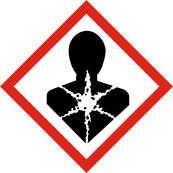 Risque : Inhalation de fibre d’amiante classé cancérigèneEffet sur la santé : plaques pleurales, asbestose, cancers broncho-pulmonaire, mésothéliomeVLEP : 10f/l sur 8 heuresChoix des équipements de protection collective EPCInstallation de décontamination du personnel : Installation de décontamination des déchets :                      Film de propreté                                                 Confinement statique                       Confinement dynamique, taux de renouvellement de l’air : .............m3/hChoix des équipements de protection individuelle EPIProtection du corps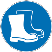 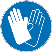 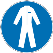            Combinaison type 5                         Gants étanches                         Bottes ou sur bottes Protection respiratoire     FFP3                Demi masque /Masque P3                TM2P                TH3P                TM3P                                         Adduction d’air                        Combinaison ventiléePhase de travailDescriptif des tâches, outils, ...RisquesInhalation de fibres, bruit, chute, ...Equipements de protection collectiveEPI, hygiène, PréparationRéalisationRepli de chantierGestion des déchetsDécontamination du personnel